DRUGA LIGA FBIH ZAPAD SEZONA – 2016/17 – PROLJEĆE  SLUŽBENA LICA – I KOLO20/21.08.2016. – 17:00 satiSlobodna ekipa:  KRAJIŠNIK  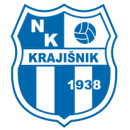              KOMESAR/POVJERENIK					                        KOMESAR/POVJERENIK                   ZA SUDIJE/SUCE					                     TAKMIČENJA/NATJECANJA               Josip Marjanović s.r.                                                                                                     Adnan Dupanović s.r.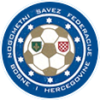 NOGOMETNI SAVEZ FEDERACIJE BiHNOGOMETNI SAVEZ FEDERACIJE BiH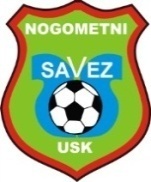 NOGOMETNI SAVEZ UNSKO-SANSKOG KANTONASportska dvorana „LUKE“, Ul. Bosanskih gazija 19, 77000 BihaćTel/fax:   ++387 37 220 283     www.nsusk.ba       e-mail: nsuskbi@gmail.comTransakcijski račun UniCredit Bank 3385002200518445NOGOMETNI SAVEZ UNSKO-SANSKOG KANTONASportska dvorana „LUKE“, Ul. Bosanskih gazija 19, 77000 BihaćTel/fax:   ++387 37 220 283     www.nsusk.ba       e-mail: nsuskbi@gmail.comTransakcijski račun UniCredit Bank 3385002200518445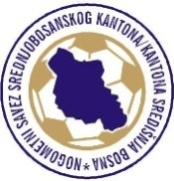  KLJUČ –   SLOGA  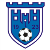 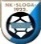  KLJUČ –   SLOGA   KLJUČ –   SLOGA   KLJUČ –   SLOGA  Glavni sudacŠeho MehmedBugojnoKljučKljučsubota, 20.08.2016.17:00Asistent 1Kurić MuamerJajceDelegat:Cerić Hamid (Sanski Most)Cerić Hamid (Sanski Most)Cerić Hamid (Sanski Most)Asistent 2Kahrić SeadJajce BRATSTVO –  PODGRMEČ    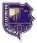 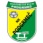  BRATSTVO –  PODGRMEČ     BRATSTVO –  PODGRMEČ     BRATSTVO –  PODGRMEČ    Glavni sudacVelić AlenBugojnoBos. KrupaBos. Krupasubota, 20.08.2016.17:00Asistent 1Kukić ArminBugojnoDelegat:Budimlić Asmir (Bihać)Budimlić Asmir (Bihać)Budimlić Asmir (Bihać)Asistent 2Duraković AdisBugojno  VITEZ (V) –  KISELJAK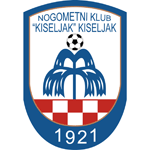 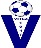   VITEZ (V) –  KISELJAK  VITEZ (V) –  KISELJAK  VITEZ (V) –  KISELJAKGlavni sudacHalkić HarisSanski MostVitezVitezsubota, 20.08.2016.17:00Asistent 1Poprženović HarisTravnikDelegat:Perić Mario (Travnik)Perić Mario (Travnik)Perić Mario (Travnik)Asistent 2Malkoč AdmirNovi Travnik  KRAJINA –  VLAŠIĆ   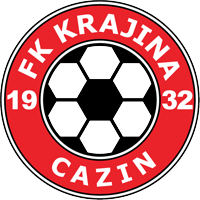 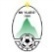   KRAJINA –  VLAŠIĆ     KRAJINA –  VLAŠIĆ     KRAJINA –  VLAŠIĆ   Glavni sudacŠabić AdiBihaćCazinCazinsubota, 20.08.2016.17:00Asistent 1Budimlić ZlatanBihaćDelegat:Saračević Fuad (Bihać)Saračević Fuad (Bihać)Saračević Fuad (Bihać)Asistent 2Šarić LejladBos.Krupa BUSOVAČA –  RADNIK  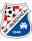 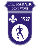  BUSOVAČA –  RADNIK   BUSOVAČA –  RADNIK   BUSOVAČA –  RADNIK  Glavni sudacGelo IvanNovi TravnikBusovačaBusovačasubota, 20.08.2016.17:00Asistent 1Fajkić AbdulahTravnikDelegat:Huzbašić Muhamed (Fojnica)Huzbašić Muhamed (Fojnica)Huzbašić Muhamed (Fojnica)Asistent 2Serdarević AlenVitez  VITEZ (B) –  ISKRA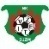 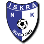   VITEZ (B) –  ISKRA  VITEZ (B) –  ISKRA  VITEZ (B) –  ISKRAGlavni sudacOmerdić AmarBihaćBužimBužimsubota, 20.08.2016.17:00Asistent 1Hašić RašidCazinDelegat:Hušidić Šerif (Velika Kladuša)Hušidić Šerif (Velika Kladuša)Hušidić Šerif (Velika Kladuša)Asistent 2Mahmutović AjdinBihać